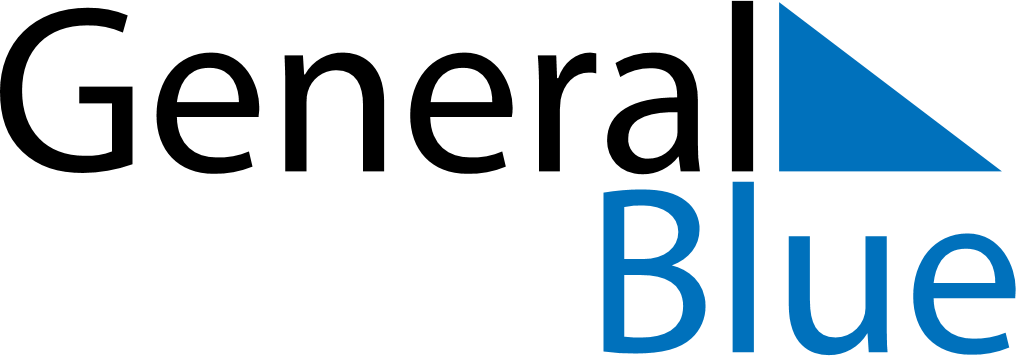 Latvia 2020 HolidaysLatvia 2020 HolidaysDATENAME OF HOLIDAYJanuary 1, 2020WednesdayNew Year’s DayApril 10, 2020FridayGood FridayApril 12, 2020SundayEaster SundayApril 13, 2020MondayEaster MondayMay 1, 2020FridayLabour DayMay 4, 2020MondayRestoration of Independence dayMay 10, 2020SundayMother’s DayJune 23, 2020TuesdayMidsummer EveJune 24, 2020WednesdayMidsummerNovember 18, 2020WednesdayRepublic DayDecember 24, 2020ThursdayChristmas EveDecember 25, 2020FridayChristmas DayDecember 26, 2020SaturdayBoxing DayDecember 31, 2020ThursdayNew Year’s Eve